Fecha: _______________N° de Servicio: ________¡¡Bienvenidos Prestadores de Servicios Turísticos!!En este documento editable podrás crear y respaldar todos los servicios turísticos que desarrollas y, lo más importante, tenerlos respaldados para cuando necesites actualizarlos y cargarlos en tu usuario, copiando y pegando cada campo en la plataforma, facilitando tu tiempo creativo sin depender de los tiempos de conexión online o del estado de la red de internet.Te recomendamos que, sólo una vez que termines de completar la información que aquí se pide, inicies sesión en nuestra plataforma y completes los campos de tu nuevo servicio, copiando y pegando desde este respaldo.Prepara la siguiente información:Nombre de Prestador de Servicios / Autor/a:Nombre del Servicio: 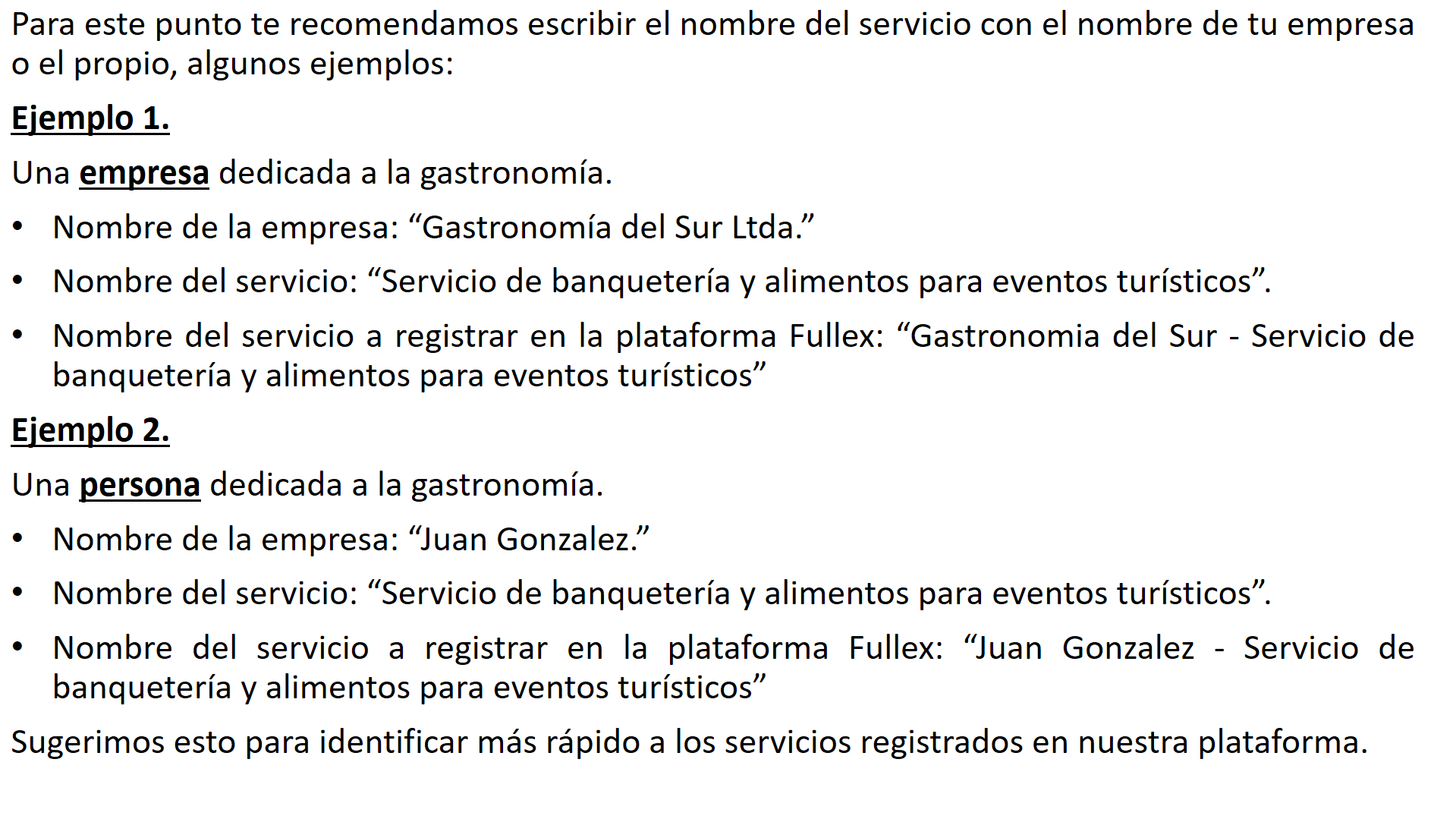 Duración: (días u horas):Mínimo de personas por día: (Este es el número mínimo de pasajeros o clientes con los cuales se puede prestar el servicio de forma rentable)Máximo de pasajeros por día: (Este es el número máximo de pasajeros o clientes con los cuales se puede prestar el servicio de calidad y sin saturar la experiencia)Cuántos días antes el cliente puede reservar.(Seleccione el número)Días de antelación con que el cliente puede cancelar.(Seleccione el número)Disponibilidad de fechas:(Esto es a definir por cada prestador y/o autor, según su disponibilidad).Precios(En esta sección UD debe indiar la tarifa base por persona, también si UD desea crear descuentos por personas adicionales o precios especiales para niños).Descripción breve: (Esta es una descripción de máximo 2 líneas y debe incluir la duración de la actividad y el lugar de donde se realiza)Está incluido: (Indique todo lo que su servicio incluye, estos son sólo algunos ejemplos:)BañosEnvasesPropinasBotella de agua purificada personal.Transporte desde el hotel al punto de encuentroetc.No está incluido:(Indique todo lo que su servicio No incluye, estos son sólo algunos ejemplos:)AlimentosEquipo personalAguas y bebidasTransporteetc.Que llevar:(Aquí debe indicar todo lo que sus clientes deben llevar para disfrutar de la mejor manera los servicios y experiencias dadas, estos son sólo algunos ejemplos)Ropa de abrigoCalzado cómodoBloqueador solar2 lts de agua por persona.Gorro de sol.Etc.Política de Cancelación: (Señale la forma y los plazos en días que UD establece y, los montos de devolución por los que UD acepta la cancelación de la reserva, estos son sólo algunos ejemplos:) Toda cancelación que sea antes de 3 días se reembolsará el 100% del dinero de la reserva.Las cancelaciones que no sean dentro del plazo indicado no tendrán devolución de dinero.Todas las cancelaciones deberán ser efectuadas por escrito y al correo: micorreo@miempresa.clLas devoluciones se harán mediante transferencia electrónica bancaria, y no en dinero en efectivo. También puede copiar y pegar en esta sección su política de reservas de la empresa.Política de niños: (Aquí deberá indicar qué tipo de menor es el que sus servicios pueden aceptar. estos son sólo algunos ejemplos:)Infante de 0 a 6 años ( Liberado de pagos)Niño de 7 hasta 12 añosAdulto desde los 13 años en adelanteTodos los menores de 18 años deberán estar acompañados por un adulto responsable.Todos los menores de 18 años deberán disponer de documentos de identificación legal.Fotografías: (Mínimo 4, debe enviarlas en un correo separado, no pegadas en este archivo).URL de videos de Youtube: (Copie y pegue en el espacio indicado la URL del video en su canal de Youtube relacionado con la experiencia)Dirección: (de dónde se realiza la actividad, si no dispone de datos específicos, indique la ubicación con datos de referencia).Punto de Encuentro: (señale el lugar en donde se reunirán con los turistas).Recuerde que será muy útil completar y respaldar uno de estos documentos por cada servicio o experiencia que UD o su empresa confeccionen, para luego reducir el tiempo de conexión a la plataforma y mantener siempre la información respaldada para posteriores actualizaciones.En Fullex, estamos siempre atentos al soporte que necesitesJuan Pablo Andrade G.+569 757 96557soporte@fullex.cl